The Commonwealth of MassachusettsExecutive Office of Health and Human ServicesDepartment of Public Health250 Washington Street, Boston, MA 02108-4619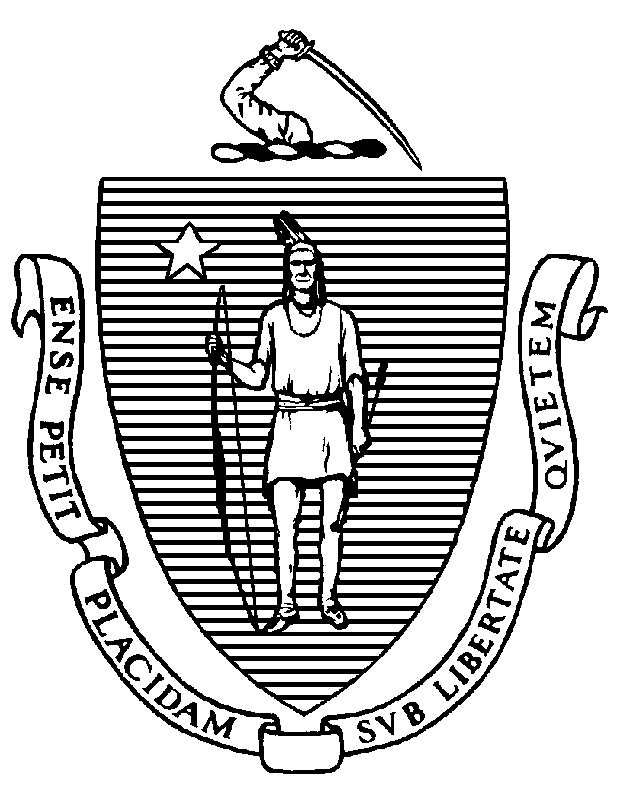 PUBLIC RECORDS EXEMPTION DECLARATION FORMUnder Massachusetts public records law, M.G.L. c. 66 §10, a Licensee’s name, home address, and home phone number may be considered public information, subject to disclosure in response to a public records request.  However, the public records law also provides certain exemptions, including M.G.L. c. 66 §10B, which states that Licensee’s home address, home telephone number, place of employment, and place of education are exempt from public records disclosure if the Licensee is a victim of domestic violence, a victim of an adjudicated crime, or provides services and/or training in family planning.  If you believe you qualify for this exemption, complete this form and submit to:  Kimberly Morton at 250 Washington St,  Boston, MA 02108.DECLARATIONI (Print Name clearly) ________________________________hereby declare that:I am licensed by the Board of _______________________ and the exemption under M.G.L. c. 66 §10B, applies to me for the following reason:______ I am a victim of domestic violence;______ I am a victim of an adjudicated crime; or______ I provide services and/or training in family planning.________________________________		____________________Licensee Signature					Date______________________________			____________________License Number and Expiration Date			Date of BirthEmail address:  ________________________________________	(check here ___ if you prefer email correspondence)Mailing Address where the Bureau may send correspondence in this matter:___________________________	___________________________	___________________________